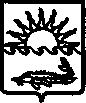 П О С Т А Н О В Л Е Н И ЕАДМИНИСТРАЦИИ МУНИЦИПАЛЬНОГО ОБРАЗОВАНИЯ ПРИМОРСКО-АХТАРСКИЙ РАЙОНот _________________                                                                                                            № _________г.Приморско-АхтарскО внесении в Совет муниципального образования Приморско-Ахтарский район проекта решения «О  внесении изменений в решение Совета муниципального образования Приморско-Ахтарский район  от 26 ноября 2009 года № 853 «О введении единого налога на вмененный доход для отдельных видов деятельности на территории муниципального образования Приморско-Ахтарский район»В соответствии со статьей 31 Устава муниципального образования Приморско-Ахтарский район администрация муниципального образования Приморско-Ахтарский район п о с т а н о в л я е т :	1. Внести в Совет муниципального образования Приморско-Ахтарский район проект решения «О внесении изменений в решение Совета муниципального образования Приморско-Ахтарский район от 26 ноября               2009 года № 853 «О введении единого налога на вмененный доход для отдельных видов деятельности на территории муниципального образования Приморско-Ахтарский район» (прилагается).	2. Назначить представителем главы муниципального образования Приморско-Ахтарский район в Совете муниципального образования Приморско-Ахтарский район при рассмотрении проекта решения «О внесении изменений в решение Совета муниципального образования Приморско-Ахтарский район от 26 ноября 2009 года № 853 «О введении единого налога на вмененный доход для отдельных видов деятельности на территории муниципального образования Приморско-Ахтарский район» заместителя главы муниципального образования Приморско-Ахтарский район, начальника управления экономики и инвестиций Е.А. Локотченко.	3. Контроль за выполнением настоящего постановления возложить на заместителя главы муниципального образования Приморско-Ахтарский район, начальника управления экономики и инвестиций Е.А. Локотченко.	4. Постановление вступает в силу со дня его подписания. Глава муниципального образованияПриморско-Ахтарский район						        М.В.БондаренкопроектР Е Ш Е Н И ЕСОВЕТА МУНИЦИПАЛЬНОГО ОБРАЗОВАНИЯПРИМОРСКО-АХТАРСКИЙ  РАЙОНО внесении изменений в решение Совета муниципального образования Приморско-Ахтарский район от 26 ноября 2009 года № 853 «О введении единого налога на вмененный доход для отдельных видов деятельности на территории муниципального образованияПриморско-Ахтарский район»В соответствии с главой 26.3 Налогового кодекса Российской Федерации и Общероссийским классификатором видов экономической деятельности, утвержденным распоряжением Правительства Российской Федерации от                     26 ноября 2016 года № 2496-р «Об утверждении кодов деятельности в соответствии с Общероссийским классификатором видов экономической деятельности, относящихся к бытовым услугам, и кодов услуг в соответствии с Общероссийским классификатором продукции по видам экономической деятельности, относящихся к бытовым услугам», а также с пунктом 58 статьи 2 Федерального закона от 29 сентября 2019 года № 325-ФЗ «О внесении изменений в части первую и вторую Налогового кодекса Российской Федерации» Совет муниципального образования Приморско-Ахтарский район  Р Е Ш И Л:1. Внести изменения в приложения № 1 и № 2 к решению Совета муниципального образования Приморско-Ахтарский район от 26 ноября                  2009 года № 853 «О введении единого налога на вмененный доход для отдельных видов деятельности на территории муниципального образования Приморско-Ахтарский район», изложив его в редакции, согласно приложений № 1 и № 2.2. Контроль за выполнением настоящего решения возложить на постоянную депутатскую комиссию по бюджету и муниципальной собственности.3. Опубликовать данное решение в средствах массовой информации и разместить на официальном сайте администрации муниципального образования Приморско-Ахтарский район.4. Решение вступает в силу со дня его официального опубликования, но не ранее 1 января 2020 года.Председатель Советамуниципального образованияПриморско-Ахтарский район                                                     Е.А. КутузоваГлава муниципального образованияПриморско-Ахтарский район                                                     М.В. Бондаренко_______________________________________________________________Заместитель главымуниципального образованияПриморско-Ахтарский район,начальника управленияэкономики и инвестиций                                                              Е.А. Локотченко                             Начальник отдела экономического развития и курортной сферыуправления экономики и инвестицийадминистрации муниципального образования Приморско-Ахтарский  район                              Е.А. СаакянПРИЛОЖЕНИЕк постановлению администрации муниципального образованияПриморско-Ахтарский районот ___________   № ______